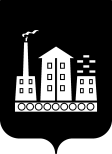 АДМИНИСТРАЦИЯ ГОРОДСКОГО ОКРУГА СПАССК-ДАЛЬНИЙ ПОСТАНОВЛЕНИЕ _____________ г.                 г. Спасск-Дальний, Приморского края                       №  Об утверждении муниципальной программы«Обеспечение жильем молодых семей городского округа Спасск-Дальний»  на 2021-2023 годыВ соответствии с Федеральным законом от 6 октября 2003 года № 131-ФЗ «Об общих принципах организации местного самоуправления в Российской Федерации», Уставом городского округа Спасск-Дальний, постановлением Администрации городского округа Спасск-Дальний от 15 апреля 2014 года № 291-па «Об утверждении Порядка принятия решений о разработке, формировании, реализации и проведения оценки эффективности муниципальных программ городского округа Спасск-Дальний», Администрация городского округа Спасск-ДальнийПОСТАНОВЛЯЕТ:1. Утвердить муниципальную программу «Обеспечение жильем молодых семей городского округа Спасск-Дальний» на 2021-2023 годы (прилагается).2. Признать утратившим силу с 01 января 2021 года:постановление Администрации городского округа Спасск-Дальний от 18 декабря 2019 года № 572-па «Об утверждении муниципальной программы «Обеспечение жильем молодых семей городского округа Спасск-Дальний» на 2020-2022 годы»;постановление Администрации городского округа Спасск-Дальний от 29 мая 2020 года № 253-па «О внесении изменений в муниципальную программу «Обеспечение жильем молодых семей городского округа Спасск-Дальний» на 2020-2022 годы»3. Административному управлению Администрации городского округа Спасск-Дальний (Моняк) опубликовать настоящее постановление в периодическом печатном издании и разместить на официальном сайте городского округа Спасск-Дальний.4. Контроль за исполнением настоящего постановления возложить на  заместителя главы Администрации городского округа Спасск-Дальний                           П.О. Журавского.5.  Настоящее постановление вступает в силу с 01 января 2021 года.Глава городского округа Спасск-Дальний                                                   А.К. Бессонов                                               УТВЕРЖДЕНА                                                                          постановлением Администрации                                                                                городского округа Спасск-Дальний                                                                                      от ________   №  _________-            МУНИЦИПАЛЬНАЯ программа «ОБЕСПЕЧЕНИЕ ЖИЛЬЕМ МОЛОДЫХ СЕМЕЙГОРОДСКОГО ОКРУГА СПАССК-ДАЛЬНИЙ» НА 2021-2023 ГОДЫПАСПОРТмуниципальной программы «Обеспечение жильем молодых семей городского округа Спасск-Дальний» на 2021-2023 годыСодержание проблемы и обоснование необходимости                                 её решения программными методамиРазработка и реализация Программы на территории городского округа Спасск-Дальний осуществляется в соответствии с основными мероприятиями «Обеспечение жильем молодых семей» государственной программы Российской Федерации «Обеспечение доступным и комфортным жильем и коммунальными услугами граждан Российской Федерации», утвержденной постановлением Правительства Российской Федерации от 30 декабря 2017 года № 1710 «Об утверждении государственной программы Российской Федерации «Обеспечение доступным и комфортным жильем и коммунальными услугами граждан Российской Федерации» (далее – основные мероприятия государственной программы), подпрограммы «Обеспечение жильем молодых семей Приморского края» государственной программы Приморского края «Обеспечение доступным жильем и качественными услугами жилищно-коммунального хозяйства населения Приморского края» на 2020 - 2027 годы, утвержденной постановлением Администрации Приморского края от 30.12.2019 № 945-па (далее – подпрограмма).Одним из главных направлений перехода к инновационному социально ориентированному типу экономического развития страны является реализация демографической политики, стимулирование миграционного притока в Приморский край, содействие развитию системы закрепления профессиональных кадров для новых видов экономической деятельности, которые будут развиваться на территории Приморского края, а вместе с тем и на территории городского округа Спасск-Дальний.В городском округе Спасск-Дальний на 01 ноября 2019 г., по данным территориального органа Федеральной службы государственной статистики, 116 молодых семей состоят на учете в качестве нуждающихся в улучшении жилищных условий. Несмотря на то, что в 2013-2020годах из федерального, краевого и местного  бюджетов на реализацию программы «Квартира молодой семье» на территории городского округа Спасск-Дальний было направлено 38137,704 тыс. руб. и 45 семьи получили возможность улучшить свои жилищные условия,  большинство молодых семей городского округа Спасск-Дальний по-прежнему не имеют возможности решить жилищную проблему.Как правило, молодые семьи не могут получить доступ на рынок жилья без бюджетной поддержки. Даже имея достаточный уровень дохода для получения ипотечного жилищного кредита, они не могут оплатить первоначальный взнос при его получении. Молодые семьи в основном являются приобретателями первого в своей жизни жилья, а значит, не имеют в собственности жилого помещения, которое можно было бы использовать в качестве обеспечения уплаты первоначального взноса при получении ипотечного жилищного кредита или займа. К тому же, как правило, они еще не имеют возможности накопить на эти цели необходимые средства. Однако данная категория населения имеет хорошие перспективы роста заработной платы по мере повышения квалификации и государственная помощь в покупке жилья на льготных условиях либо предоставления средств на уплату первоначального взноса при получении ипотечных жилищных кредитов или займов будет являться для них хорошим стимулом дальнейшего профессионального роста. Поддержка молодых семей при решении жилищной проблемы является основой стабильных условий жизни для этой наиболее активной части населения, влияет на улучшение демографической ситуации в городском округе Спасск-Дальний. Возможность решения жилищной проблемы создаст для молодежи стимул к повышению качества трудовой деятельности, уровня квалификации в целях роста заработной платы. Решение жилищной проблемы молодых граждан городского округа Спасск-Дальний позволит сформировать экономически активный слой населения.Таким образом, необходимость разработки и реализации Программы обусловлена:социально-политической остротой проблемы и ее общефедеральным значением;межотраслевым и межведомственным характером проблемы, необходимостью привлечения к ее решению органов законодательной и исполнительной власти местного самоуправления.Решать обозначенные проблемы целесообразно программно-целевым методом, что позволит разработать и реализовать комплекс взаимоувязанных по ресурсам, исполнителям и срокам мероприятий, направленных на совершенствование системного подхода к решению жилищной проблемы молодых семей городского округа Спасск-Дальний.Принятие Программы позволит молодым семьям улучшить жилищные условия. Цели и задачи ПрограммыЦелью Программы является предоставление государственной поддержки в решении жилищной проблемы молодым семьям, признанным в установленном порядке нуждающимися в улучшении жилищных условий.Для достижения поставленной цели предусмотрено решение следующих задач:предоставление молодым семьям городского округа Спасск-Дальний – участникам Программы, социальных выплат на приобретение жилого помещения  или строительство жилого дома;формирование условий для активного использования ипотечного жилищного кредитования при решении жилищной проблемы молодых семей.Сроки и этапы реализации ПрограммыСрок реализации Программы – 2021-2023 годы в один этап.Перечень мероприятий ПрограммыСистема мероприятий Программы направлена на предоставление государственной поддержки и поддержки муниципального образования в решении жилищной проблемы молодым семьям. Перечень основных мероприятий Программы, сроков реализации и объемов финансирования (всего и в том числе по годам реализации, источникам финансирования) приведен в приложении № 1 к настоящей Программе. Механизм реализации ПрограммыМеханизм реализации Программы предполагает оказание государственной поддержки молодым семьям - участникам Программы, в улучшении жилищных условий посредством предоставления субсидий из бюджета городского округа Спасск-Дальний, предусмотренных на социальные выплаты, для приобретения жилого помещения или создание объекта индивидуального жилищного строительства, в том числе за счет средств, выделяемых из краевого бюджета бюджетам муниципальных образований Приморского края на социальные выплаты, установленные подпрограммой «Обеспечение жильем молодых семей Приморского края» государственной программы Приморского края «Обеспечение доступным жильем и качественными услугами жилищно-коммунального хозяйства населения Приморского края» на 2020 - 2027 годы, утвержденной постановлением Администрации Приморского края от 30.12.2019 № 945-па, (далее соответственно  - субсидии, социальные выплаты) в порядке, установленном в приложении №  4 к настоящей Программе.В целях реализации Программы отдел по физической культуре, спорту и молодежной политике Администрации городского округа Спасск-Дальний:1) осуществляет сбор данных о молодых семьях, изъявивших желание получить социальную выплату на приобретение жилого помещения или строительство жилого дома (далее – пакеты документов молодых семей  участников Программы);2) готовит на утверждение списки молодых семей – участников Программы. Порядок формирования списков молодых семей – участников Программы  и внесение изменений в утвержденные списки изложен в приложении № 2 к настоящей Программе. Ежегодно в департамент по делам молодежи Приморского края подается список, сформированный из 11 семей городского округа Спасск-Дальний.  3) предоставляет утвержденные Комиссией городского округа Спасск-Дальний списки в департамент по делам молодежи Приморского края, для формирования единой информационной базы данных о молодых семьях - участниках краевой Программы; 4) осуществляет получение и выдачу бланков свидетельств, изготовленных департаментом по делам молодежи Приморского края, о праве на получение социальной выплаты на приобретение жилого помещения или создание объекта индивидуального жилищного строительства, молодым семьям - участникам Программы;5) ежегодно, при формировании бюджета городского округа на очередной финансовый год, определяет объем бюджетных ассигнований для выполнения полномочий городского округа по предоставлению социальных выплат молодым семьям для приобретения жилого помещения или создание объекта индивидуального жилищного строительства;6) обеспечивает освещение целей и задач Программы в средствах массовой информации городского округа Спасск-Дальний.В целях реализации Программы в приложении № 3 к настоящей Программе установлен Порядок признания молодой семьи, имеющей достаточные доходы, позволяющие получить кредит либо иные денежные средства для оплаты расчетной (средней) стоимости жилья в части, превышающей размер предоставляемой социальной выплаты.Ресурсное обеспечение ПрограммыОбщий объем финансирования Программы за счет средств бюджета городского округа в текущих ценах каждого года составляет 5500,0 тыс. рублей, в том числе:2021 год – 1500,0 тыс. рублей;2022 год – 2000,0 тыс. рублей (уточняется при формировании бюджета на очередной год);2023 год – 2000,0 тыс. рублей (уточняется при формировании бюджета на очередной год).Финансирование Программы за счет средств краевого бюджета осуществляется в соответствии с подпрограммой «Обеспечение жильем молодых семей Приморского края» государственной программы Приморского края «Обеспечение доступным жильем и качественными услугами жилищно-коммунального хозяйства населения Приморского края» на 2020 - 2027 годы, утвержденной постановлением Администрации Приморского края от 30.12.2019 № 945-па.В случае признания городского округа получателем субсидий из краевого бюджета в рамках реализации подпрограммы «Обеспечение жильем молодых семей Приморского края» на 2013-2021 годы, указанные средства предусматриваются как источник софинансирования Программы.Управление  реализацией Программы	Управление процессом реализации Программы осуществляет координатор Программы по следующим направлениям:	контроль за целевым и эффективным использованием бюджетных средств;	контроль за выполнением мероприятий Программы.	Координатор Программы, ежеквартально и по завершению Программы, представляет в управление экономики и муниципального заказа Администрации городского округа Спасск-Дальний информацию об итогах ее реализации, в том числе о достижении утвержденных в Программе целевых индикаторов, и причинах их отклонения от плановых значений.VIII. Оценка эффективности реализации ПрограммыЭффективность реализации Программы и использования выделенных на нее средств бюджета обеспечивается за счет:прозрачности использования бюджетных средств;адресного предоставления социальных выплат;привлечения молодыми семьями собственных, кредитных и заемных средств, для приобретения (строительства) жилья.Оценка эффективности реализации мер по обеспечению жильем молодых семей будет осуществляться на основе следующих индикаторов:доля молодых семей, улучшивших жилищные условия, от запланированных (утвержденных департаментом по делам молодежи Приморского края) на отчетный год.Успешное выполнение мероприятий Программы позволит в 2021-2023 годах обеспечить жильем молодые семьи городского округа Спасск-Дальний, нуждающихся в улучшении жилищных условий, в том числе:в 2021 году – 100% обеспечение, в 2022 году – 100% обеспечение и 2023 году – 100% обеспечение при наличии финансирования Программы.	Оценка эффективности реализации Программы осуществляется по итогам ее исполнения за отчетный финансовый год и в целом, после ее реализации, в соответствии с Порядком проведения оценки эффективности реализации долгосрочных целевых программ, утвержденных постановлением Администрации городского округа Спасск-Дальний от 15 апреля 2014 г. № 291-па «Об утверждении порядка принятия решений о разработке, формировании, реализации и проведении оценки эффективности муниципальных программ  городского округа Спасск-Дальний».ПЕРЕЧЕНЬ основных мероприятий муниципальной программы «Обеспечение жильем молодых семей городского округа Спасск-Дальний»  на 2021-2023 годыПриложение № 2к муниципальной  программе «Обеспечение жильем молодых семей городского округа Спасск-Дальний»на 2021-2023 годыПОРЯДОКучастия  молодых семей в муниципальной программе «Обеспечение жильем молодых семей городского округа Спасск-Дальний» на 2021-2023 годы,  формирования и внесения изменений в списки1. Настоящий Порядок определяет цели и условия предоставления молодым семьям социальных выплат на приобретение жилого помещения или создание объекта индивидуального жилищного строительства (далее соответственно - социальная выплата, строительство жилого дома), а также использования таких выплат.2. Социальные выплаты используются:а) для оплаты цены договора купли-продажи жилого помещения (за исключением случаев, когда оплата цены договора купли-продажи предусматривается в составе цены договора с уполномоченной организацией на приобретение жилого помещения эконом класса на первичном рынке жилья) (далее - договор на жилое помещение);б) для оплаты цены договора строительного подряда на строительство жилого дома (далее договор строительного подряда);в) для осуществления последнего платежа в счет уплаты паевого взноса в полном размере, после уплаты которого жилое помещение переходит в собственность молодой семьи (в случае, если молодая семья или один из супругов в молодой семье является членом жилищного, жилищно-строительного, жилищного накопительного кооператива (далее - кооператив);г) для уплаты первоначального взноса при получении жилищного кредита, в том числе ипотечного, или жилищного займа на приобретение жилого помещения или строительство жилого дома;д) для оплаты цены договора с уполномоченной организацией на приобретение в интересах молодой семьи жилого помещения экономкласса на первичном рынке жилья, в том числе на оплату цены договора купли-продажи жилого помещения (в случаях, когда это предусмотрено договором с уполномоченной организацией) и (или) оплату услуг указанной организации;е) для погашения основной суммы долга и уплаты процентов по жилищным кредитам, в том числе ипотечным, или жилищным займам на приобретение жилого помещения или строительство жилого дома, за исключением иных процентов, штрафов, комиссий и пеней за просрочку исполнения обязательств по этим кредитам или займам;ж) для уплаты цены договора участия в долевом строительстве, который предусматривает в качестве объекта долевого строительства жилое помещение, путем внесения соответствующих средств на счет эксроу.3. Право молодой семьи - участницы Программы на получение социальной выплаты удостоверяется именным документом - свидетельством о праве на получение социальной выплаты, которое не является ценной бумагой.4. Выдача свидетельств о праве на получение социальной выплаты на приобретение жилого помещения или создание объекта индивидуального жилищного строительства (далее – свидетельство на получение социальной выплаты), изготовленных департаментом по делам молодежи  Приморского края и переданных в Администрацию городского округа Спасск-Дальний на основании решения о включении молодой семьи в список участников программы, осуществляется отделом по физической культуре, спорту и молодежной политике Администрации городского округа (далее – Отдел) в соответствии с выпиской из утвержденного департаментом по делам молодежи Приморского края списка молодых семей - претендентов на получение социальных выплат в соответствующем году. Срок действия свидетельства о праве на получение социальной выплаты составляет 7 месяцев с даты выдачи, указанной в этом свидетельстве.5. Участником подпрограммы может быть молодая семья, в том числе молодая семья, имеющая одного ребенка и более, где один из супругов не является гражданином Российской Федерации, а также неполная молодая семья, состоящая из одного молодого родителя, являющегося гражданином Российской Федерации, и одного ребенка и более, соответствующие следующим требованиям:а) возраст каждого из супругов либо одного родителя в неполной семье на день принятия органом исполнительной власти субъекта Российской Федерации решения о включении молодой семьи - участницы подпрограммы в список претендентов на получение социальной выплаты в планируемом году не превышает 35 лет;б) семья признана нуждающейся в жилом помещении в соответствии с     пунктом 7 Правил предоставления молодым семьям социальных выплат на приобретение (строительство) жилья и их использования государственной программы Российской Федерации «Обеспечение доступным и комфортным жильем и коммунальными услугами граждан Российской Федерации», утвержденной постановлением Правительства Российской Федерации от 30 декабря 2017 года        № 1710 «Об утверждении государственной программы Российской Федерации «Обеспечение доступным и комфортным жильем и коммунальными услугами граждан Российской Федерации» (далее - Правила);в) наличие у семьи доходов, позволяющих получить кредит, либо иных денежных средств, достаточных для оплаты расчетной (средней) стоимости жилья в части, превышающей размер предоставляемой социальной выплаты. Порядок признания молодой семьи имеющей достаточные доходы, позволяющие получить кредит, либо иные денежные средства для оплаты расчетной (средней) стоимости жилья в части, превышающей размер предоставляемой социальной выплаты, изложен в приложении № 3 к Программе.6. Право на улучшение жилищных условий с использованием социальной выплаты предоставляется молодой семье только один раз. Участие в программе является добровольным.7. Социальная выплата предоставляется в размере не менее: 30 процентов расчетной (средней) стоимости жилья, определяемой в соответствии с Правилами, - для молодых семей, не имеющих детей;35 процентов расчетной (средней) стоимости жилья, определяемой в соответствии с Правилами, - для молодых семей, имеющих одного ребенка или более, а также для неполных молодых семей, состоящих из одного молодого родителя и одного ребенка или более.8. В случае использования социальной выплаты на уплату последнего платежа в счет оплаты паевого взноса ее размер устанавливается в соответствии с пунктом 7 настоящего Порядка и ограничивается суммой остатка задолженности по выплате остатка пая.В случае использования социальной выплаты для погашения долга по кредитам размер социальной выплаты устанавливается пунктом 7 настоящего Порядка и ограничивается суммой остатка основного долга и остатка задолженности по выплате процентов за пользование ипотечным жилищным кредитом или займом, за исключением иных процентов, штрафов, комиссий и пеней за просрочку исполнения обязательств по этим кредитам или займам.9. Расчет размера социальной выплаты производится исходя из размера общей площади жилого помещения, установленного в соответствии с пунктом 10 настоящего Порядка, количества членов молодой семьи - участницы Программы и норматива стоимости  общей площади жилья по городскому округу Спасск-Дальний. Норматив стоимости  1 кв. метра общей площади жилья по городскому округу Спасск-Дальний, для расчета размера социальной выплаты, устанавливается из средней рыночной стоимости  общей площади жилья по Приморскому краю, определяемой Министерством строительства и жилищно-коммунального хозяйства Российской Федерации, на дату утверждения Комиссией по формированию списка участников муниципальной программы «Обеспечение жильем молодых семей городского округа Спасск-Дальний», списков молодых семей – претендентов на получение социальной выплаты в будущем году.Расчет размера социальной выплаты для молодой семьи, в которой один из супругов не является гражданином Российской Федерации, производится в соответствии с настоящими Правилами, исходя из размера общей площади жилого помещения, установленного для семей разной численности, с учетом членов семьи, являющихся гражданами Российской Федерации.10. Размер общей площади жилого помещения, с учетом которой определяется размер социальной выплаты, составляет:а) для семьи, состоящей из 2 человек (молодые супруги или один молодой родитель и ребенок) - ;б) для семьи, состоящей из 3 или более человек, включающей помимо молодых супругов одного ребенка или более (либо семьи, состоящей из одного молодого родителя и 2 или более детей) - по  на одного человека.11. Расчетная (средняя) стоимость жилья, используемая при расчете размера социальной выплаты, определяется по формуле:СтЖ = Н x РЖ,где:Н - норматив стоимости  общей площади жилья по городскому округу, определяемый в соответствии с требованиями, установленными пунктом 9 настоящего Порядка;РЖ - размер общей площади жилого помещения, определяемый в соответствии с пунктом 10 настоящего Порядка.12. Размер социальной выплаты рассчитывается на дату утверждения департаментом по делам молодежи Приморского края списков молодых семей - претендентов на получение социальной выплаты, указывается в свидетельстве о праве на получение социальной выплаты и остается неизменным в течение всего срока его действия.13. Для участия в Программе, в целях использования социальной выплаты в соответствии с подпунктами "а" - "д" и "ж" пункта 2 настоящего Порядка, молодая семья подает в Отдел следующие документы:а) заявление по форме, согласно приложению № 1 к настоящему Порядку, в двух экземплярах (один экземпляр возвращается заявителю с указанием даты принятия заявления и приложенных к нему документов);б) копию документов, удостоверяющих личность каждого члена семьи (с предъявлением оригиналов);в) копию свидетельства о браке (на неполную семью не распространяется) с предъявлением оригинала);г) документ, подтверждающий признание молодой семьи нуждающейся в жилых помещениях.Под нуждающимися в жилых помещениях понимаются молодые семьи, поставленные на учет в качестве нуждающихся в улучшении жилищных условий до  1 марта 2005 года, а также молодые семьи, признанные для цели участия в основном мероприятии органами местного самоуправления по месту их постоянного жительства нуждающимися в жилых помещениях после 1 марта 2005 года по тем же основаниям, которые установлены статьей 51 Жилищного кодекса Российской Федерации для признания граждан нуждающимися в жилых помещениях, предоставляемых по договорам социального найма, вне зависимости от того, поставлены ли они на учет в качестве нуждающихся в жилых помещениях.При определении для молодой семьи уровня обеспеченности общей площадью жилого помещения учитывается суммарный размер общей площади всех пригодных для проживания жилых помещений, занимаемых членами молодой семьи по договорам социального найма, и (или) жилых помещений и (или) части жилого помещения (жилых помещений), принадлежащих членам молодой семьи на праве собственности;д) документы, подтверждающие признание молодой семьи имеющей доходы, позволяющие получить кредит, либо иные денежные средства для оплаты расчетной (средней) стоимости жилья в части, превышающей размер предоставляемой социальной выплаты. Порядок признания молодой семьи имеющей достаточные доходы, позволяющие получить кредит, либо иные денежные средства для оплаты расчетной (средней) стоимости жилья в части, превышающей размер предоставляемой социальной выплаты, изложен в приложении № 3 к Программе;е) копия страхового свидетельства обязательного пенсионного страхования каждого совершеннолетнего члена семьи;ж)  согласие на обработку персональных данных каждого члена молодой семьи (в том числе несовершеннолетних).14. Для участия молодой семьи в Программе в целях использования социальной выплаты для погашения основной суммы долга и уплаты процентов по жилищным кредитам, в том числе ипотечным, или жилищным займам на приобретение жилого помещения или строительство жилого дома, за исключением иных процентов, штрафов, комиссий и пеней за просрочку исполнения обязательств по этим кредитам или займам, молодая семья подает в Отдел следующие документы:а) заявление по форме, согласно приложению № 1 к настоящему Порядку, в двух экземплярах (один экземпляр возвращается заявителю с указанием даты принятия заявления и приложенных к нему документов);б) копию документов, удостоверяющих личность каждого члена семьи (с предъявлением оригинала);в) копию свидетельства о браке (на неполную семью не распространяется) (с предъявлением оригинала);г) копию выписки (выписок) из Единого государственного реестра недвижимости о праве на жилое помещение (жилой дом), приобретенное (построенное) с использованием средств ипотечного жилищного кредита (займа), либо копию договора строительного подряда или иные документы, подтверждающие расходы по строительству жилого дома (далее – документы на строительство), - при незавершенном строительстве жилого дома (с предъявлением оригиналов);д) копию кредитного договора (договор займа) (с предъявлением оригинала);е) документ, подтверждающий, что молодая семья была признана нуждающейся в жилом помещении в соответствии с пунктом «д» пункта 13 настоящего Порядка на момент заключения кредитного договора (договора займа) указанного в пункте «д» настоящего пункта;ж) справку кредитора (заимодателя) о сумме остатка основного долга и сумме задолженности по выплате процентов за пользование ипотечным жилищным кредитом (займом);з) копию страхового свидетельства обязательного пенсионного страхования каждого совершеннолетнего члена семьи;и) согласие на обработку персональных данных каждого члена молодой семьи (в том числе несовершеннолетних).В случае, если молодая семья, признанная участницей Программы,  подавшая документы в целях использования социальной выплаты в соответствии с подпунктами "а" - "д" и "ж" пункта 2 настоящего Порядка воспользовалась жилищным кредитом (в том числе ипотечным, или жилищным займам) на приобретение жилого помещения или строительство жилого дома, молодая семья в праве подать в Отдел документы, предусмотренные подпунктами г), д) и ж) настоящего пункта в целях использования социальной выплаты в соответствии с подпунктами "е"  пункта 2 настоящего Порядка. При этом дата признания молодой семьи участницей Программы остается неизменной. 15. От имени молодой семьи документы, предусмотренные пунктами 13 либо 14 настоящего Порядка, могут быть поданы одним из ее совершеннолетних членов либо иным уполномоченным лицом при наличии надлежащим образом оформленных полномочий.16. Отдел организует работу по проверке сведений, содержащихся в документах, предусмотренных пунктом 13 либо 14 настоящего Порядка. Решение о признании молодой семьи участницей Программы, решение о включении в список, либо об отказе во включении в список молодых семей, в качестве участников Программы, (далее – решение о включении в Список), изъявивших желание получить социальную выплату в планируемом году принимает Комиссия по формированию списка участников муниципальной программы «Обеспечение жильем молодых семей городского округа Спасск-Дальний» в десятидневный срок со дня представления документов. О принятом решении о признании либо об отказе в признании молодой семьи участницей подпрограммы (с указанием причины отказа) молодая семья в письменной форме уведомляется Отделом в течение пяти дней со дня принятия соответствующего решения. 17. Основаниями для отказа в признании молодой семьи участницей Программы и включения семьи в Список являются:а) несоответствие молодой семьи требованиям, предусмотренным пунктом 5 настоящего Порядка;б) непредставление или представление не в полном объеме документов, указанных в пунктах 13 либо 14 настоящего Порядка;в) недостоверность сведений, содержащихся в представленных документах, указанных в пунктах 13 либо 14 настоящего Порядка;г) ранее реализованное право молодой семьи на улучшение жилищных условий с использованием социальной выплаты или иной формы государственной поддержки на приобретение жилого помещения или строительства жилого дома, за исключением средств (части средств) материнского (семейного) капитала;д) несоответствие жилого помещения, приобретенного (построенного) с помощью заемных средств, требованиям пункта 15 Порядка предоставления и расходования субсидий, выделяемых из краевого бюджета  и бюджета городского округа Спасск-Дальний на социальные выплаты молодым семьям для приобретения жилого помещения или строительства жилого дома (приложение № 4 к Программе). 18. Повторное обращение молодой семьи с заявлением об участии в Программе допускается после устранения оснований для отказа, предусмотренных     подпунктами «а» - «в» пункта 17 настоящего Порядка.19. Отдел в срок до 01 июня года, предшествующего планируемому году предоставления социальной выплаты молодым семьям на приобретение жилого помещения или строительство жилого дома (далее – социальная выплата), формирует списки молодых семей – участников Программы, изъявивших желание получить социальную выплату в планируемом году (приложение № 2 к настоящему Порядку), в соответствии с решением о включении в список молодых семей в качестве участников Программы, изъявивших желание получить социальную выплату в планируемом году принятым Комиссией по формированию списка участников муниципальной программы «Обеспечение жильем молодых семей городского округа Спасск-Дальний». и предоставляет их в департамент по делам молодежи Приморского края на бумажном носителе, а также в электронной форме в формате MS Excel, вместе с решением уполномоченного органа местного самоуправления о признании семей участниками подпрограммы.Список молодых семей – участников Программы формируется Отделом в хронологической последовательности по дате принятия решения о признании молодой семьи участницей подпрограммы с учетом даты подачи заявления молодой семьи на участие в подпрограмме.В первую очередь в списки молодых семей – участников Программы, включаются молодые семьи:поставленные на учет в качестве нуждающихся в улучшении жилищных условий до 1 марта 2005 года;молодые семьи, имеющие трех и более детей; включенные в сводный список Приморского края молодых семей - участников Программы, но не вошедшие в список молодых семей – претендентов на получение социальной выплаты в текущем году.20. В случае принятия департаментом молодежи Приморского края решения о необходимости внесения изменений в список молодых семей участников Программы, Отдел, в течение пяти дней со дня получения уведомления о необходимости внесения изменений в список молодых семей – участников Программы, вносит изменения и повторно направляет список в департамент.21. Изменения в сводный список молодых семей – участников Программы, сформированный департаментом по делам молодежи Приморского края в рамках реализации подпрограммой «Обеспечение жильем молодых семей Приморского края» государственной программы Приморского края «Обеспечение доступным жильем и качественными услугами жилищно-коммунального хозяйства населения Приморского края» на 2020 - 2027 годы, утвержденной постановлением Администрации Приморского края от 30.12.2019 № 945-па, вносятся Отделом.22. Основанием для внесения изменений в сводный список молодых семей – участников Программы является:1) отказ молодой семьи от участия в подпрограмме. Заявления об отказе от участия в подпрограмме от молодой семьи составляются в произвольной форме, подписывается одним из супругов;2) снятие молодой семьи с учета в качестве нуждающихся в жилых помещениях;3) достижение возраста 36 лет одним из супругов в молодой семье;4) изменение объемов финансирования социальных выплат молодым семьям за счет бюджетных средств, предусмотренных в виде субсидий муниципальным образованиям. Под изменениями объемов финансирования в данном случае понимается изменение объемов средств краевого и местного бюджетов, в том числе при поступлении средств из федерального бюджета, на данные цели. В этом случае молодые семьи, не попавшие в списки молодых семей – претендентов, включаются в приоритетном порядке  в список молодых семей – участников программы на следующий год в хронологической последовательности по дате принятия решения органом местного самоуправления о признании молодой семьи участницей Программы за исключением семей, поставленных на учет в качестве нуждающихся в улучшении жилищных условий до 1 марта 2005 года, и молодых семей, имеющих трех и более детей;5) изменение средней рыночной стоимости одного квадратного метра жилья, используемой для расчета социальной выплаты на территории городского округа;6) изменение численного состава молодой семьи – участницы подпрограммы (в случае развода, смерти одного из членов молодой семьи). Для внесения изменений в численный состав семьи молодая семья подает заявление в Отдел с указанием причины изменений, представляет документ, удостоверяющий факт развода, смерти, а также документы, подтверждающие признание молодой семьи, в новом составе, нуждающейся в жилых помещениях и имеющей достаточные доходы, позволяющие получить кредит, либо иные денежные средства для оплаты расчетной (средней) стоимости жилья в части, превышающей размер предоставляемой социальной выплаты, предусмотренные в Порядке и условиях признания молодой семьи, имеющей достаточные доходы, позволяющие получить кредит, либо иные денежные средства для оплаты расчетной (средней) стоимости жилья в части, превышающей размер предоставляемой социальной выплаты;7) изменение очередности по списку молодых семей – участников подпрограммы, изъявивших желание получить социальную выплату в планируемом году. Молодые семьи включаются в список в хронологической последовательности по дате принятия решения органом местного самоуправления о признании молодой семьи участницей Программы.При изменение очередности по списку молодых семей – участников подпрограммы, вошедших в список молодых семей – претендентов 
на получение социальной выплаты в соответствующем году, молодые семьи включаются в список в хронологической последовательности с учетом объема высвободившихся средств субсидии в независимости от даты принятия решения уполномоченным органом местного самоуправления о признании молодой семьи участницей подпрограммы; 8) не подтверждение молодой семьей своей платежеспособности;9) изменение реквизитов документов, удостоверяющих личность членов молодой семьи. 23. При наличии оснований, указанных в пункте 22 настоящего Порядка, Отдел, в течение 10 дней со дня выявления соответствующих оснований, направляет в департамент по делам молодежи Приморского края письменное уведомление о внесении изменений в список молодых семей – участников подпрограммы, с приложением следующих документов:копии решения Комиссии по формированию списка участников муниципальной программы «Обеспечение жильем молодых семей городского округа Спасск-Дальний» о внесении изменений в список молодых семей – участников Программы, по каждой молодой семье с обоснованием причин внесения соответствующих изменений;списка молодых семей – участников Программы (с учетом внесенных в него изменений). Список молодых семей – участников Программы, предоставляется на бумажном носителе и по электронной почте на адрес департамента по делам молодежи Приморского края  в формате MS Excel. Список молодых семей – участников Программы, должен быть подписан главой городского округа Спасск-Дальний и заверен печатью.24. Основанием для внесения изменений в списки молодых семей – претендентов является:1) основания, предусмотренные подпунктами 1,2,4-10 пункта 22 настоящего Порядка;2) непредставление или представление не в полном объеме молодыми семьями – участниками подпрограммы, заявлений о выдаче свидетельств о праве на получение социальной выплаты в соответствующем году (далее – Свидетельство), а также документов, предусмотренных подпунктами «б» - «е» пункта 13 и подпунктами  «б» - «д» и «ж» - «з» пункта 14 настоящего Порядка, для получения Свидетельств в соответствующем году в срок, установленный пунктом 7 приложения 4 настоящего Порядка;3) отказ молодой семьи от получения социальной выплаты в течение срока действия Свидетельства или возникновения иных причин, согласно которым молодая семья-участница подпрограммы не смогла воспользоваться социальной выплатой.25. При наличии оснований для внесения в списки молодых семей – претендентов Отдел в течение пяти рабочих дней  после выявления данных оснований представляет в департамент молодежи Приморского края уведомление о необходимости внесения изменений в список молодых семей – претендентов с указанием основания для их внесения.               В Администрацию городского                                                                         округа Спасск-ДальнийЗАЯВЛЕНИЕПрошу  включить  в  состав  участников основного мероприятия «Обеспечение жильем молодых семей» государственной программы Российской Федерации «Обеспечение доступным и комфортным жильем и коммунальными услугами граждан Российской Федерации»,  подпрограммой «Обеспечение жильем молодых семей Приморского края» государственной программы Приморского края «Обеспечение доступным жильем и качественными услугами жилищно-коммунального хозяйства населения Приморского края» на 2020 - 2027 годы, утвержденной постановлением Администрации Приморского края от 30.12.2019 № 945-па, муниципальной программы «Обеспечение жильем молодых семей городского округа Спасск-Дальний» на 2021-2023 годы молодую семью в составе:супруг ___________________________________________________________________,(Ф.И.О., дата рождения)паспорт: серия __________ № ____________, выданный _______________________________________________________________________ "__" ________________ 20__ г.,проживает по адресу: ________________________________________________________________________________________________________________________________;супруга __________________________________________________________________,(Ф.И.О., дата рождения)паспорт: серия __________ № ____________, выданный _______________________________________________________________________ "__" ________________ 20__ г.,проживает по адресу: _______________________________________________________________________________________________________________________________;дети: ____________________________________________________________________,(Ф.И.О., дата рождения)свидетельство о рождении (паспорт для ребенка, достигшего 14 лет)--------------------------------------------------------------------------------------------------------------(ненужное вычеркнуть)паспорт: серия __________ № ____________, выданный _________________________________________________________________________ "__" _____________  ____ г.,проживает по адресу: _______________________________________________________________________________________________________________________________;_________________________________________________________________________,(Ф.И.О., дата рождения)свидетельство о рождении (паспорт для ребенка, достигшего 14 лет)--------------------------------------------------------------------------------------------------------------(ненужное вычеркнуть)паспорт: серия __________ № ____________, выданный _________________________________________________________________________ "__" _____________  ____ г.,проживает по адресу: __________________________________________________________________________________________________________________________.С  условиями  участия в основном мероприятии «Обеспечение жильем молодых семей» государственной программы Российской Федерации «Обеспечение доступным и комфортным жильем и коммунальными услугами граждан Российской Федерации», подпрограммой «Обеспечение жильем молодых семей Приморского края» государственной программы Приморского края «Обеспечение доступным жильем и качественными услугами жилищно-коммунального хозяйства населения Приморского края» на 2020 - 2027 годы, утвержденной постановлением Администрации Приморского края от 30.12.2019 № 945-па, муниципальной программы «Обеспечение жильем молодых семей городского округа Спасск-Дальний» ознакомлены и обязуемся их выполнять:1) _____________________________________________ _____________ ____________;(Ф.И.О. совершеннолетнего члена семьи)            (подпись)          (дата)2) _____________________________________________ _____________ ____________;(Ф.И.О. совершеннолетнего члена семьи)            (подпись)          (дата)К заявлению прилагаются следующие документы:1) ________________________________________________________________________________________________________________________________________________;(наименование и номер документа, кем и когда выдан)2) _______________________________________________________________________ _________________________________________________________________________;(наименование и номер документа, кем и когда выдан)3) _______________________________________________________________________ _________________________________________________________________________;(наименование и номер документа, кем и когда выдан)4) _______________________________________________________________________ _________________________________________________________________________; (наименование и номер документа, кем и когда выдан)5)_________________________________________________________________________________________________________________________________________________; (наименование и номер документа, кем и когда выдан)6)_________________________________________________________________________________________________________________________________________________;                                       (наименование и номер документа, кем и когда выдан)7)_________________________________________________________________________________________________________________________________________________;                                       (наименование и номер документа, кем и когда выдан)8) _______________________________________________________________________ _________________________________________________________________________;(наименование и номер документа, кем и когда выдан)Заявление   и   прилагаемые  к  нему  согласно  перечню  документы  приняты"__" ____________ 20__ г._______________________________ _______________ ____________________(должность лица, принявшего заявление)     (подпись, дата)    (расшифровка подписи) Признаны участниками программы решением комиссии по формированию списка участников  муниципальной программы «Обеспечение жильем молодых семей городского округа Спасск-Дальний» на 2021-2023 годы  от «____» __________ 20_ г.   № ______.С решением комиссии о признании участниками Программы «Обеспечение жильем молодых семей городского округа Спасск-Дальний» ознакомлены.«____» _______________ 20_ г.     ______________________            ______________    «____» _______________ 20_ г.     ______________________            ______________         СПИСОКмолодых семей – участников подпрограммы«Обеспечение жильем молодых семей Приморского края»на 2013-2021 годы государственной программы Приморского края «Обеспечение доступным жильем и качественными услугами ЖКХ населения Приморского края» на 2013-2021 годы городской округ Спасск-Дальний_____________________________    ___________    ________     _______________(должность лица,                                 (подпись)          (дата)      (расшифровка подписи)сформировавшего список)                                                                   ПОРЯДОК признания молодой семьи имеющей достаточные доходы, для оплаты расчетной (средней) стоимости жилья в части, превышающей размер предоставляемой социальной выплаты1. Настоящий Порядок определяет условия признания молодой семьи, претендующей на участие в муниципальной программе «Обеспечение жильем молодых семей городского округа Спасск-Дальний» на 2021-2023 годы (далее - Программа), имеющей достаточные доходы, для оплаты расчетной (средней) стоимости жилья в части, превышающей размер социальной выплаты (далее – молодая семья, имеющая достаточные доходы) на приобретение жилого помещения или строительство жилого дома. 2. Для целей настоящего Порядка под достаточными доходами понимаются доходы, позволяющие получить кредит, либо иные денежные средства для оплаты расчетной (средней) стоимости жилья в части, превышающей размер предоставляемой социальной выплаты в рамках Программы (далее - достаточные доходы).3. Условиями признания молодой семьи, имеющей достаточные доходы, являются:возможность получения одним из членов молодой семьи жилищного кредита, в том числе ипотечного жилищного кредита (займа), на приобретение жилого помещения или строительство жилого дома в размере, достаточном для оплаты расчетной (средней) стоимости жилого помещения в части, превышающей размер предоставляемой социальной выплаты в рамках Программы;наличие у одного из членов молодой семьи банковских вкладов в размере, достаточном для оплаты расчетной (средней) стоимости жилого помещения или строительства жилого дома в части, превышающей размер предоставляемой социальной выплаты в рамках Программы;наличие права на получение материнского (семейного) капитала в размере, достаточном для оплаты расчетной (средней) стоимости жилого помещения или строительства жилого дома в части, превышающей размер предоставляемой социальной выплаты в рамках Программы.4. Для признания молодой семьи имеющей достаточные доходы молодая семья подает в Отдел следующие документы:информационное письмо банка и (или) иной организации, предоставляющей ипотечный жилищный кредит (займ), о возможности получения молодой семьей кредита (займа) (в том числе ипотечного) на приобретение жилого помещения или строительство жилого дома с указанием размера кредита (займа);документ, подтверждающий наличие у молодой семьи банковских вкладов, с указанием размера вкладов;копию государственного сертификата на материнский (семейный) капитал (с предъявлением оригинала).5. Молодая семья признается имеющей достаточные доходы, если объем средств кредита и (или) займа, и (или) размер банковского вклада, и (или) размер материнского (семейного) капитала больше или равен расчетной (средней) стоимости жилья в части, превышающей размер предоставляемой социальной выплаты в рамках Программы. Молодая семья признается не имеющей достаточные доходы, если объем средств кредита и (или) займа, и (или) размер банковского вклада, и (или) размер материнского (семейного) капитала меньше расчетной (средней) стоимости жилья в части, превышающей размер социальной выплаты в рамках Программы.6. Подача документов в Отдел, уведомление молодой семьи о соответствии молодой семьи имеющей достаточные доходы, либо не имеющей достаточные доходы, осуществляется на условиях и в порядке, изложенных в приложении № 2 к Программе. 7. Признание молодой семьи имеющей достаточные доходы осуществляется Администрацией городского округа Спасск-Дальний на основании решения  Комиссии по формированию списка участников муниципальной программы «Обеспечение жильем молодых семей городского округа Спасск-Дальний» (отдельное решение Администрации городского округа Спасск-Дальний о (не) признании молодой семьи имеющей достаточные доходы не принимается).Молодая семья, имеющая достаточные доходы, признается участницей Программы  согласно п.16 приложения № 2 к  Программе, а молодая семья, не имеющая достаточные доходы, подпадает под действие п.  17 «а» приложения № 2 к  Программе. Приложение № 4к муниципальной  программе «Обеспечение жильем молодых семей городского округа Спасск-Дальний»на 2021-2023 годы  ПОРЯДОКпредоставления и расходования субсидий, выделяемых из краевого бюджета и бюджета городского  округа Спасск-Дальний  на социальные выплаты молодым семьям для приобретения жилого помещения или строительства жилого дома1. Настоящий Порядок определяет цели, условия предоставления и расходования субсидий из краевого бюджета, в том числе источником финансового обеспечения которых является субсидия из федерального бюджета, бюджету городского округа Спасск-Дальний на социальные выплаты молодым семьям для приобретения жилого помещения или строительство жилого дома (далее - субсидии).2. Субсидии предоставляются бюджету городского округа Спасск-Дальний в целях софинансирования расходных обязательств муниципальных образований, возникающих при выполнении полномочий Администрации городского округа Спасск-Дальний по предоставлению социальных выплат молодым семьям для приобретения жилого помещения или строительства жилого дома (далее - социальные выплаты молодым семьям) согласно постановлению Правительства Российской Федерации от 30 декабря 2017 года № 1710 «Об утверждении государственной программы Российской Федерации «Обеспечение доступным и комфортным жильем и коммунальными услугами граждан Российской Федерации». 3. Для получения субсидии муниципальные образования в срок:1) до 01 июня года, предшествующего году предоставления социальной выплаты молодым семьям, представляют в департамент по делам молодежи Приморского края следующие документы:а) сформированный отделом по физической культуре, спорту и молодежной политике Администрации городского округа Спасск-Дальний (далее – Отдел),  список молодых семей - участников, изъявивших желание получить социальную выплату в планируемом году в рамках реализации подпрограммы № 3 «Обеспечение жильем молодых семей Приморского края» на 2013 - 2021 годы государственной программы Приморского края «Обеспечение доступным жильем и качественными услугами жилищно-коммунального хозяйства населения Приморского края» на 2013 - 2021 годы;б) решение о признании молодых семей участниками Программы;2) до 20 декабря года, предшествующего году предоставления социальной выплаты молодым семьям, представляют в департамент по делам молодежи Приморского края следующие документы:а) заявление на предоставление субсидии;б) копию утвержденной муниципальной программы;в) выписку из муниципального правового акта о бюджете муниципального образования на очередной финансовый год (на очередной финансовый год и плановый период), предусматривающую бюджетные ассигнования на реализацию расходных обязательств по предоставлению социальных выплат молодым семьям;г) документ, подтверждающий снижение (отсутствие) кредиторской задолженности муниципального образования по оплате труда и начислениям на оплату труда работников муниципальных учреждений, а также кредиторской задолженности по оплате коммунальных услуг муниципальными учреждениями, сложившейся на первое число месяца, предшествующего дате подаче заявления;д) документ, удостоверяющий выполнение муниципальным образованием обязательств, предусмотренных Соглашением о предоставлении субсидии, предоставленной в году, предшествующем планируемому (в случае, если в году, предшествующем планируемому, бюджету муниципального образования предоставлялась субсидия);е) письменное обязательство муниципального образования по заключению органами местного самоуправления муниципальных контрактов на осуществление закупок товаров, работ, услуг в целях выполнения полномочий органов местного самоуправления по вопросам местного значения, на софинансирование которых предоставляются субсидии на условиях, не предусматривающих авансовые платежи.5. Отдел, после получения выписки из утвержденного списка молодых семей - претендентов на получение социальных выплат в соответствующем году, в письменной форме доводит до сведения молодых семей - участников Программы, изъявивших желание получить социальную выплату, решение департамента  по делам молодежи Приморского края о включении либо отказе во включении их в список молодых семей - претендентов в течение пяти рабочих дней после получения из департамента по делам молодежи выписки из утвержденного списка семей - претендентов.6. Отдел в течение 5 рабочих дней после получения уведомления о лимитах бюджетных обязательств, предусмотренных на предоставление субсидий из бюджета Администрации Приморского края, предназначенных для предоставления социальных выплат, способом, позволяющим подтвердить факт и дату оповещения, оповещает молодые семьи - претендентов на получение социальной выплаты в соответствующем году о необходимости представления документов для получения свидетельства, а также разъясняет порядок и условия получения и использования социальной выплаты, предоставляемой по этому свидетельству.7. Для получения свидетельства о праве на получение социальной выплаты молодая семья - претендент на получение социальной выплаты в соответствующем году в течение 15 рабочих дней после получения уведомления о необходимости представления документов для получения свидетельства о праве на получение социальной выплаты направляет в Отдел, принявший решение о признании молодой семьи участницей основного мероприятия Программы, заявление о выдаче такого свидетельства (в произвольной форме) и документы:в случае использования социальных выплат в соответствии с подпунктами        "а" - "д" и "ж" пункта 2 приложения № 2 к муниципальной программе - документы, предусмотренные подпунктами "б" - "д" пункта 13 приложения № 2 к муниципальной программе;в случае использования социальных выплат в соответствии с подпунктом "е" пункта 2 приложения № 2 к муниципальной программе - документы, предусмотренные подпунктами "б" - "д" и "ж" пункта 14 приложения № 2 к муниципальной программе.            В заявлении о выдаче свидетельства о праве получения социальной выплаты молодая семья дает письменное согласие на получение социальной выплаты в порядке и на условиях, которые установлены настоящими Правилами.8. Отдел организует работу по проверке достоверности сведений, содержащихся в предоставленных документах, указанных в пункте 7 настоящего Порядка.   9. В течение одного месяца после получения уведомления о лимитах бюджетных ассигнований из бюджета Приморского края, предназначенных для предоставления социальных выплат, Отдел производит оформление свидетельств о праве на получение социальной выплаты, изготовленных департаментом по делам молодежи Приморского края и переданных Отделу и выдачу их молодым семьям - претендентам на получение социальных выплат в соответствии со списком молодых семей - претендентов на получение социальных выплат в соответствующем году, утвержденным департаментом по делам молодежи Приморского края.10. Основаниями для отказа в выдаче свидетельства являются:1) нарушение установленного пунктом 7 настоящего Порядка срока представления необходимых документов для получения свидетельства, непредставление или представление не в полном объеме указанных документов, недостоверность сведений, содержащихся в представленных документах;2) несоответствие жилого помещения (жилого дома), приобретенного (построенного) с помощью заемных средств, требованиям пункта 15 настоящего Порядка;3) не соответствие предоставленных документов данным утвержденных департаментом молодежи Приморского края списков молодых семей - претендентов на получение социальной выплаты в соответствующем году (до утверждения внесенных изменений).11. При возникновении у молодой семьи - участницы Программы обстоятельств, потребовавших замены выданного свидетельства, молодая семья представляет в Отдел заявление о его замене с указанием обстоятельств, потребовавших такой замены, и приложением документов, подтверждающих эти обстоятельства.К таким обстоятельствам относятся утрата (хищение) или порча этого свидетельства и уважительные причины, не позволившие молодой семье представить его в установленный срок в банк, отобранный для обслуживания средств, предоставляемых в качестве социальных выплат, выделяемых молодым семьям - участникам подпрограммы (далее - банк).В течение 30 дней со дня получения заявления о замене свидетельства о праве на получение социальной выплаты Отдел выдает новое свидетельство о праве на получение социальной выплаты, в котором указываются размер социальной выплаты, предусмотренный в замененном свидетельстве, и срок действия, соответствующий оставшемуся сроку действия.12. Социальная выплата предоставляется владельцу свидетельства о праве на получение социальной выплаты в безналичной форме путем зачисления соответствующих средств на его банковский счет, открытый в банке, отобранном для обслуживания средств, предоставляемых в качестве социальных выплат, выделяемых молодым семьям - участникам Программы (далее - банк), на основании заявки банка на перечисление бюджетных средств.Владелец свидетельства о праве на получение социальной выплаты в течение     1 (одного) месяца со дня его выдачи сдает это свидетельство в банк.Свидетельство о праве на получение социальной выплаты, представленное в банк по истечении месячного срока со дня его выдачи, банком не принимается.  По истечении этого срока владелец свидетельства о праве на получение социальной выплаты вправе обратиться в порядке, предусмотренном пунктом 8 настоящего Порядка, в Отдел, выдавший это свидетельство, с заявлением о его замене.Банк проверяет соответствие данных, указанных в свидетельстве о праве на получение социальной выплаты, данным, содержащимся в документах, удостоверяющих личность владельца этого свидетельства, а также своевременность представления указанного свидетельства в банк.Банк заключает с владельцем свидетельства о праве на получение социальной выплаты договор банковского счета и открывает на его имя банковский счет для учета средств, предоставленных в качестве социальной выплаты. В случае выявления несоответствия данных, указанных в свидетельстве о праве на получение социальной выплаты, данным, содержащимся в представленных документах, банк отказывает в заключении договора банковского счета и возвращает свидетельство о праве на получение социальной выплаты его владельцу.13. В договоре банковского счета устанавливаются условия обслуживания банковского счета, порядок взаимоотношений банка и владельца свидетельства о праве на получение социальной выплаты, на чье имя открыт банковский счет (далее - распорядитель счета), а также порядок перевода средств с банковского счета. В договоре банковского счета могут быть указаны лицо, которому доверяется распоряжаться указанным счетом, а также условия перечисления поступивших на банковский счет распорядителя счета средств.Договор банковского счета заключается на срок, оставшийся до истечения срока действия свидетельства о праве на получение социальной выплаты, и может быть расторгнут в течение срока действия договора по письменному заявлению распорядителя счета. В случае досрочного расторжения договора банковского счета (если на указанный счет не были зачислены средства, предоставляемые в качестве социальной выплаты) банк выдает распорядителю счета справку о расторжении договора банковского счета без перечисления средств социальной выплаты. Свидетельство о праве на получение социальной выплаты, предоставленное в банк, после заключения договора банковского счета владельцу не возвращается.14. Банк представляет ежемесячно, до 10-го числа, в Отдел информацию по состоянию на 1-е число о фактах заключения договоров банковского счета с владельцами свидетельств о праве на получение социальной выплаты, об отказе в заключении договоров, их расторжении без зачисления средств, предоставляемых в качестве социальной выплаты, и о перечислении средств с банковского счета в счет оплаты приобретаемого жилого помещения (строительства жилого дома).15. Распорядитель счета имеет право использовать социальную выплату для приобретения у физических и (или) юридических лиц жилого помещения как на первичном, так и на вторичном рынке жилья, уплаты цены договора участия в долевом строительстве, или для строительства жилого дома, отвечающих требованиям, установленным статьями 15 и 16 Жилищного кодекса Российской Федерации, благоустроенных применительно к условиям городского округа Спасск-Дальний, в котором приобретается (строится) жилое помещение для постоянного проживания. Социальная выплата не может быть использована на приобретение жилого помещения у близких родственников (супруга (супруги), дедушки (бабушки), внуков, родителей (в том числе усыновителей), детей (в том числе усыновленных), полнородных и не полнородных братьев и сестер).Приобретаемое жилое помещение (в том числе являющееся объектом долевого строительства) должно находиться или строительство жилого дома должно осуществляться на территории городского округа Спасск-Дальний. В случае использования социальной выплаты в соответствии с подпунктами    «а» - «д» и «ж» пункта 2 Порядка участия  молодых семей в муниципальной программе  «Обеспечение жильем молодых семей городского округа Спасск-Дальний» на 2020-2022 годы, формирования и внесения изменений в списки (приложение № 2 к муниципальной программе) общая площадь приобретаемого жилого помещения (строящегося жилого дома, жилого помещения, являющегося объектом долевого строительства) в расчете на каждого члена молодой семьи, учтенного при расчете размера социальной выплаты, не может быть меньше учетной нормы общей площади жилого помещения, установленной Думой городского округа Спасск-Дальний в целях принятия граждан на учет в качестве нуждающихся в жилых помещениях в месте приобретения жилого помещения или строительства жилого дома.В случае использования социальной выплаты в соответствии с подпунктами     «е» пункта 2 Порядка участия  молодых семей в муниципальной программе  «Обеспечение жильем молодых семей городского округа Спасск-Дальний» на 2020-2022 годы, формирования и внесения изменений в списки (приложение № 2 к муниципальной программе) общая площадь приобретаемого жилого помещения (строящегося жилого дома) в расчете на каждого члена молодой семьи на дату государственной регистрации права собственности на такое жилое помещение (жилой дом) не может быть меньше учетной нормы общей площади жилого помещения, установленной Думой городского округа Спасск-Дальний в целях принятия граждан на учет в качестве нуждающихся в жилых помещениях в месте приобретения жилого помещения или строительства жилого дома.Молодые семьи - участники Программы могут привлекать в целях приобретения жилого помещения (строительства жилого дома, уплаты цены договора участия в долевом строительстве) собственные средства, средства материнского (семейного) капитала, а также средства кредитов или займов, предоставляемых любыми организациями и (или) физическими лицами.16. Для оплаты приобретаемого жилого помещения или строительства жилого дома распорядитель счета представляет в банк договор банковского счета, договор купли-продажи жилого помещения либо договор строительного подряда, выписку (выписки) из Единого государственного реестра недвижимости о правах на приобретаемое жилое помещение (построенный жилой дом) и документы, подтверждающие наличие достаточных средств для оплаты приобретаемого жилого помещения или строящегося жилого дома в части, превышающей размер предоставляемой социальной выплаты.В договоре купли-продажи жилого помещения или договоре строительного подряда указываются реквизиты свидетельства о праве на получение социальной выплаты (серия, номер, дата выдачи, орган, выдавший свидетельство) и банковского счета (банковских счетов), с которого будут осуществляться операции по оплате жилого помещения или жилого дома, приобретаемого или строящегося на основании этого договора купли-продажи жилого помещения или договора строительного подряда, а также определяется порядок уплаты суммы, превышающей размер предоставляемой социальной выплаты.17. Отношения банка, отобранного для обслуживания средств, с владельцем свидетельства, в случае направления социальной выплаты на оплату первоначального взноса при получение жилищного кредита и погашения основной суммы долга и уплаты процентов по жилищным кредитам, приобретения жилого помещения уполномоченной организацией, осуществляющей оказание услуг для молодых семей – участников Программы строятся согласно п. 40-42, 44-45 Правил предоставления молодым семьям социальных выплат на приобретение (строительство) жилья и их использования основного мероприятия «Обеспечение жильем молодых семей» государственной программы Российской Федерации "Обеспечение доступным и комфортным жильем и коммунальными услугами граждан Российской Федерации.18. Приобретаемое жилое помещение или построенный жилой дом оформляется в общую собственность всех членов молодой семьи, указанных в свидетельстве о праве на получение социальной выплаты.В случае использования средств социальной выплаты на уплату первоначального взноса по ипотечному жилищному кредиту (займу), уплаты цены договора участия в долевом строительстве или погашения основной суммы долга и уплаты процентов по жилищным кредитам допускается оформление приобретенного жилого помещения в собственность одного из супругов или обоих супругов. При этом лицо (лица), на чье имя оформлено право собственности на жилое помещение или жилой дом, представляет в Отдел нотариально заверенное обязательство переоформить приобретенное с помощью социальной выплаты жилое помещение или построенный с помощью социальной выплаты жилой дом в общую собственность всех членов семьи, указанных в свидетельстве о праве на получение социальной выплаты, в течение 6 месяцев после снятия обременения с жилого помещения или жилого дома.19. Банк в течение 5 рабочих дней со дня получения документов, предусмотренных пунктами 39-42, 44 и подпунктами «а» и «б» пункта 45 и пунктом 45(1)  Правил предоставления молодым семьям социальных выплат на приобретение (строительство) жилья и их использования основного мероприятия «Обеспечение жильем молодых семей» государственной программы Российской Федерации "Обеспечение доступным и комфортным жильем и коммунальными услугами граждан Российской Федерации (далее – Правил), осуществляет проверку содержащихся в них сведений, включающую проверку соответствия приобретаемого жилого помещения (строящегося жилого дома, жилого помещения, являющегося объектом долевого строительства) условиям отнесения жилых помещений к жилью экономического класса, утвержденным Министерством строительства и жилищно-коммунального хозяйства Российской Федерации.В случае вынесения банком решения об отказе в принятии договора купли-продажи жилого помещения, документов на строительство и документов, предусмотренных пунктами 41, 42, 44 и подпунктами «а» и «б» пункта 45 и пунктом 45(1)  Правил, либо об отказе в оплате расходов на основании этих документов или уплате оставшейся части паевого взноса распорядителю счета вручается в течение 5 рабочих дней со дня получения указанных документов соответствующее уведомление в письменной форме с указанием причин отказа. При этом документы, принятые банком для проверки, возвращаются.Оригиналы договора купли-продажи жилого помещения, документов на строительство и документов, предусмотренных пунктами 41, 42, 44 и подпунктами «а» и «б» пункта 45 и пунктом 45(1)  Правил, хранятся в банке до перечисления средств указанному в них лицу или до отказа в таком перечислении и затем возвращаются распорядителю счета.20. Банк в течение одного рабочего дня после вынесения решения о принятии договора купли-продажи жилого помещения, документов на строительство и документов предусмотренных пунктами 41, 42, 44 и подпунктами «а» и «б» пункта 45 и пунктом 45(1)  Правил, направляет в Администрацию городского округа Спасск-Дальний заявку на перечисление бюджетных средств в счет оплаты расходов на основе указанных документов, а также копии указанных документов.21. Орган местного самоуправления в течение 10 рабочих дней со дня получения от банка заявки на перечисление средств из местного бюджета на банковский счет проверяет ее на соответствие данным о выданных свидетельствах о праве на получение социальной выплаты и при их соответствии перечисляет банку средства, предоставляемые в качестве социальной выплаты, при условии соответствия представленных документов Правилам и настоящему Порядку. При несоответствии заявки данным о выданных свидетельствах о праве на получение социальной выплаты либо при несоответствии представленных документов Правилам  перечисление указанных средств не производится, о чем орган местного самоуправления в указанный срок письменно уведомляет банк.22. Перечисление средств с банковского счета лицу, в пользу которого распорядитель счета должен осуществить платеж, осуществляется в безналичной форме в течение 5 рабочих дней со дня поступления средств из бюджета городского округа для предоставления социальной выплаты на банковский счет.23. Социальная выплата считается предоставленной участнику подпрограммы со дня исполнения банком распоряжения распорядителя счета о перечислении банком зачисленных на банковский счет распорядителя счета средств на цели, предусмотренные пунктом 2 Порядка участия  молодых семей в муниципальной программе «Обеспечение жильем молодых семей городского округа Спасск-Дальний» на 2021-2023 годы,  формирования и внесения изменений в списки настоящих Правил (приложение № 2 к настоящей Программе).24. После предоставления молодой семье социальной выплаты в целях предусмотренных п. 2 приложения № 2 к настоящей Программе, Отдел вносит данные о членах молодой семьи в Федеральную единую государственную систему социального обеспечения (ЕГИССО).25. Свидетельства, не предъявленные в банк в порядке и сроки, которые установлены настоящим Порядком, считаются недействительными.26. В случае, если владелец свидетельства по какой-либо причине не смог в установленный срок действия свидетельства воспользоваться правом на получение выделенной ему социальной выплаты, он представляет в Отдел справку о закрытии договора банковского счета без перечисления средств социальной выплаты и сохраняет право на улучшение жилищных условий, в том числе на дальнейшее участие в Программе на общих основаниях.Наименование Программы   Муниципальная программа «Обеспечение жильем молодых семей городского округа Спасск-Дальний» на 2021-2023 годы (далее - Программа).Заказчик Программы   Администрация городского округа Спасск-Дальний.Координатор Программы   Отдел по физической культуре, спорту и молодежной политике Администрации городского округа Спасск-Дальний.Цель и задачи Программы   Цель Программы:    - предоставление государственной поддержки в решении жилищной проблемы молодым семьям, признанным в установленном порядке нуждающимися в улучшении жилищных условий.   Задачи Программы:   - предоставление молодым семьям городского округа Спасск-Дальний – участникам Программы социальных выплат на приобретение жилого помещения или создание объекта индивидуального жилищного строительства;   - формирование условий для активного использования ипотечного жилищного кредитования при решении жилищной проблемы молодых семей.Сроки и этапы реализации Программы  2021-2023 годы в один этап.Объемы и источники финансирования (в текущих ценах каждого года)   Общий объем финансирования Программы за счет средств бюджета городского округа Спасск-Дальний  в текущих ценах каждого года составляет 5500,0 тыс. рублей, в том числе:2021 год – 1500,0  тыс. рублей;2022 год – 2000,0  тыс. рублей;2023 год – 2000,0  тыс. рублей.    Финансирование Программы за счет средств краевого бюджета осуществляется в соответствии с подпрограммой «Обеспечение жильем молодых семей Приморского края» государственной программы Приморского края «Обеспечение доступным жильем и качественными услугами жилищно-коммунального хозяйства населения Приморского края» на 2020 - 2027 годы, утвержденной постановлением Администрации Приморского края от 30.12.2019 № 945-паОрганизация управления и система контроля за исполнением Программы   Управление процессом реализации Программы осуществляет отдел по физической культуре, спорту и молодежной политике Администрации городского округа Спасск-Дальний.Целевые индикаторы    Доля молодых семей, улучшивших жилищные условия, от запланированных в 2021 году – 100% обеспечение, в 2022 году – 100% обеспечение и 2023 году – 100% обеспечение при наличии финансирования Программы.Ожидаемые конечные результаты реализации программы и показатели социально-экономической эффективности    Создание условий для повышения уровня обеспеченности жильем молодых семей, проживающих на территории городского округа Спасск-Дальний;    - развитие и закрепление положительных демографических тенденций в городском округе Спасск-Дальний;    - привлечение в жилищную сферу дополнительных финансовых средств банков и других организаций, предоставляющих кредиты (займы), а также собственных средств молодых семей;    - решение задач кадровой политики в городском округе Спасск-Дальний за счет закрепления молодых квалифицированных специалистов;    - укрепление семейных отношений и снижение социальной напряженности;    - доля молодых семей, улучшивших жилищные условия, от запланированных (утвержденных департаментом по делам молодежи Приморского края) на отчетный год 100%.    - показатель доли молодых семей, улучшивших жилищные условия. Приложение № 1к муниципальной  программе «Обеспечение жильем молодых семейгородского округа Спасск-Дальний»на 2021-2023 годы№ п/пНаименование Мероприятия  Срок выполненияОбъем финансирования за счет средств бюджета городского округа (тыс. рублей, в текущих ценах каждого года)Объем финансирования за счет средств бюджета городского округа (тыс. рублей, в текущих ценах каждого года)Объем финансирования за счет средств бюджета городского округа (тыс. рублей, в текущих ценах каждого года)Объем финансирования за счет средств бюджета городского округа (тыс. рублей, в текущих ценах каждого года)№ п/пНаименование Мероприятия  Срок выполнениявсего2021-2023 годы20212022202312345671.Предоставление субсидий на социальные выплаты молодым семьям для приобретения (строительства) жилья экономкласса2021-20235500,01500,02000,02000,02.Осуществление получения и вручения бланков свидетельств о праве на получение социальной выплаты для приобретения жилого помещения или строительство индивидуального жилого дома  для молодых семей- участников Программы2021-202300003.Составление и утверждение списков молодых семей - участников Программы2021-2023000012345674.Утверждение списков молодых семей - участников Программы в департаменте по делам молодежи Приморского края2021-202300005.Освещение целей и задач Программы в средствах массовой информации 2021-20230000ИТОГО5500,01500,02000,02000,0Приложение № 1к Порядку формирования и внесения изменений в списки молодых семей – участников муниципальной целевой программы «Обеспечение жильем молодых семей городского округа Спасск-Дальний» на 2021-2023 годыПриложение № 2к Порядку формирования и внесения изменений в списки молодых семей – участников муниципальной целевой программы «Обеспечение жильем молодых семей городского округа Спасск-Дальний» на 2021-2023 годы№ п/пДанные о членах молодой семьиДанные о членах молодой семьиДанные о членах молодой семьиДанные о членах молодой семьиДанные о членах молодой семьиДанные о членах молодой семьиРасчетная стоимость жильяРасчетная стоимость жильяРасчетная стоимость жильяРасчетная стоимость жилья№ п/пФИО членов семьиродственные отношенияпаспорт, свидетельство о рождении несовершеннолетнего, не достигшего 14 летпаспорт, свидетельство о рождении несовершеннолетнего, не достигшего 14 летчисло, месяц, год рождениясерия, номер свидетельства о бракестоимость  в муниципальном образовании, рублейразмер общей площади жилого помещения, кв.мвсего(гр.8Хгр.9)ИТОГО размер социальной выплаты, предоставляемой молодой семье, рублей№ п/пФИО членов семьиродственные отношениясерия, номеркем, когда выданчисло, месяц, год рождениясерия, номер свидетельства о бракестоимость  в муниципальном образовании, рублейразмер общей площади жилого помещения, кв.мвсего(гр.8Хгр.9)ИТОГО размер социальной выплаты, предоставляемой молодой семье, рублей1234567891011Приложение № 3к муниципальной  программе «Обеспечение жильем молодых семей городского округа Спасск-Дальний»на 2021-2023 годы  